MODULO DI DOMANDAALLA CAMERA DI COMMERCIO DI PISAIl/La sottoscritto/a: In qualità di: Titolare/Legale rappresentante dell’impresa CHIEDEla concessione di un contributo massimo pari a € ____________ di cui al “Bando emergenza ripartenza - Pisa” – relativo alle seguenti spese:Ambito: Innovazione Digitale:(*) compilare nel caso di progetto di investimento già concluso per il quale si richiede l’erogazione del voucherAmbito: Sicurezza per la Ripartenza:(*) compilare nel caso di progetto di investimento già concluso per il quale si richiede l’erogazione del voucherAmbito: Sviluppo Competenze per Favorire il Pieno Utilizzo delle Tecnologie e delle nuove procedure di sicurezza, dei nuovi modelli di business attivati a seguito dell’emergenza sanitaria(*) compilare nel caso di progetto di investimento già concluso per il quale si richiede l’erogazione del voucherAmbito: Sviluppo Competenze Gestionali(*) compilare nel caso di progetto di investimento già concluso per il quale si richiede l’erogazione del voucherDICHIARA(dichiarazione sostitutiva dell’atto di notorietà – art. 47 DPR 28.12.2000 n. 445)Di aver preso visione e compreso il “Bando Emergenza Ripartenza - Pisa”;Che l’impresa non è sottoposta a liquidazione e/o a procedure concorsuali quali fallimento, amministrazione controllata, amministrazione straordinaria, concordato preventivo, liquidazione coatta amministrativa, scioglimento volontario, piano di ristrutturazione dei debiti, alla data del 31 dicembre 2019; di essere consapevole che il seguente indirizzo PEC_____________________________________________, già indicato nell’anagrafica della domanda telematica WebTelemaco costituisce domicilio speciale ai fini della procedura e tramite cui verranno pertanto gestite tutte le comunicazioni successive all’invio della domanda; di non avere in corso contratti di fornitura di servizi, anche a titolo gratuito, con la Camera
di Commercio di Pisa, ai sensi dell’articolo 4, comma 6 del D.L. 6/7/2012, n. 95 (convertito nella L. 7/8/2012, n. 135);che tutta la documentazione allegata è conforme agli originali;che per gli stessi beni e servizi per i quali si richiede il voucher di cui al presente bando:☐   non sono stati richieste altre agevolazioni, che unitamente alla presente superano il costo ammissibile del bene e servizio☐   sono state richieste altre agevolazioni di cui ai regolamenti de minimis o concessi ai sensi di un regolamento di esenzione, MA a condizione che siano rispettate le disposizioni e le norme relative al cumulo previste da tali regolamenti.DICHIARA, altresì, a fini fiscali per l’applicazione della ritenuta fiscale del 4%:☐	di esercitare attività commerciale per il reddito definito dall'Art. 55 D.P.R. 22.12.1986 n. 917;☐	di non esercitare attività commerciale per il reddito definito dall’Art. 55 D.P.R. 22.12.1986 n. 917, ma attività agricola di cui all’Art. 32 o produttiva di reddito di fabbricati di cui all’Art. 36 del sopracitato D.P.R.DICHIARA, al fine di ottemperare a quanto disposto dall’Art. 3, comma 7 L. 136/2010, di avvalersi del seguente conto corrente dedicato per tutte le commesse pubbliche o concessioni di finanziamenti della Camera di Commercio di Pisa:Codice IBAN __________________________________________________________________Codici di riscontro: ABI __________________________ CAB ______________ CIN ___________Acceso presso Banca (Denominazione completa)/Poste Italiane____________________________Filiale di ______________________ Agenzia n. _________ Via ___________________________n. civico __________ Comune _________________________________ Prov. _______________DICHIARA, inoltre, i dati identificativi delle persone fisiche delegate ad operare sul conto suddetto:Il/La sottoscritto/a __________________________ Codice Fiscale____________________________Il/La sottoscritto/a __________________________ Codice Fiscale____________________________Il/La sottoscritto/a __________________________ Codice Fiscale___________________________RICHIEDE la liquidazione del contributo calcolata sull’importo iva inclusa dei documenti di spesa (solo in caso di impresa soggetta a regime fiscale con iva a costo)☐  NO                                                                                        ☐  SIALLEGAPreventivi/fatture. Allegare i documenti di spesa per i progetti completatiEventuale Allegato 2 - autodichiarazione di “Ulteriori fornitori” (di cui all’art. 6 comma 7 del bando) firmato digitalmente dal fornitoreEventuale Allegato 3 - Procura per la gestione della domanda da soggetto diverso da legale rappresentateDA FIRMARE DIGITALMENTE A CURA DEL RICHIEDENTE LA DOMANDA CON FRMA AUTOGRAFA SARÀ CONSIDERATA INAMMISSIBILE AI SENSI DELL’ART. 9 PUNTO  3 DEL BANDO.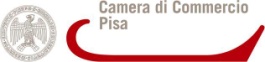 BANDO EMERGENZA RIPARTENZA – PISA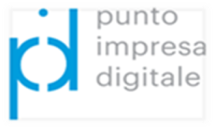 ALLEGATO ACognome: Nome: Cod. fiscale: Cod. fiscale:  Denominazione:  Denominazione: Dati impresa: Cod.fiscale: Prev/ FattFornitoreTipologia di spesa: descrizioneImporto Euro(al netto di IVA)Estremi dei pagamento della fattura (bonifico, assegni, riba)*Totale speseTotale speseTotale Contributo richiesto (70% del totale spese AMMISSIBILI)Totale Contributo richiesto (70% del totale spese AMMISSIBILI)Prev/ FattFornitoreTipologia di spesa: descrizioneImporto Euro(al netto di IVA)Estremi dei pagamento della fattura (bonifico, assegni, riba)*Totale speseTotale speseTotale Contributo richiesto (70% del totale spese AMMISSIBILI)Totale Contributo richiesto (70% del totale spese AMMISSIBILI)Prev/ FattFornitoreTipologia di spesa: descrizioneImporto Euro(al netto di IVA)Estremi dei pagamento della fattura (bonifico, assegni, riba)*Totale speseTotale speseTotale Contributo richiesto (70% del totale spese AMMISSIBILI)Totale Contributo richiesto (70% del totale spese AMMISSIBILI)Prev/ FattFornitoreTipologia di spesa: descrizioneImporto Euro(al netto di IVA)Estremi dei pagamento della fattura (bonifico, assegni, riba)*Totale speseTotale speseTotale Contributo richiesto (70% del totale spese AMMISSIBILI)Totale Contributo richiesto (70% del totale spese AMMISSIBILI)